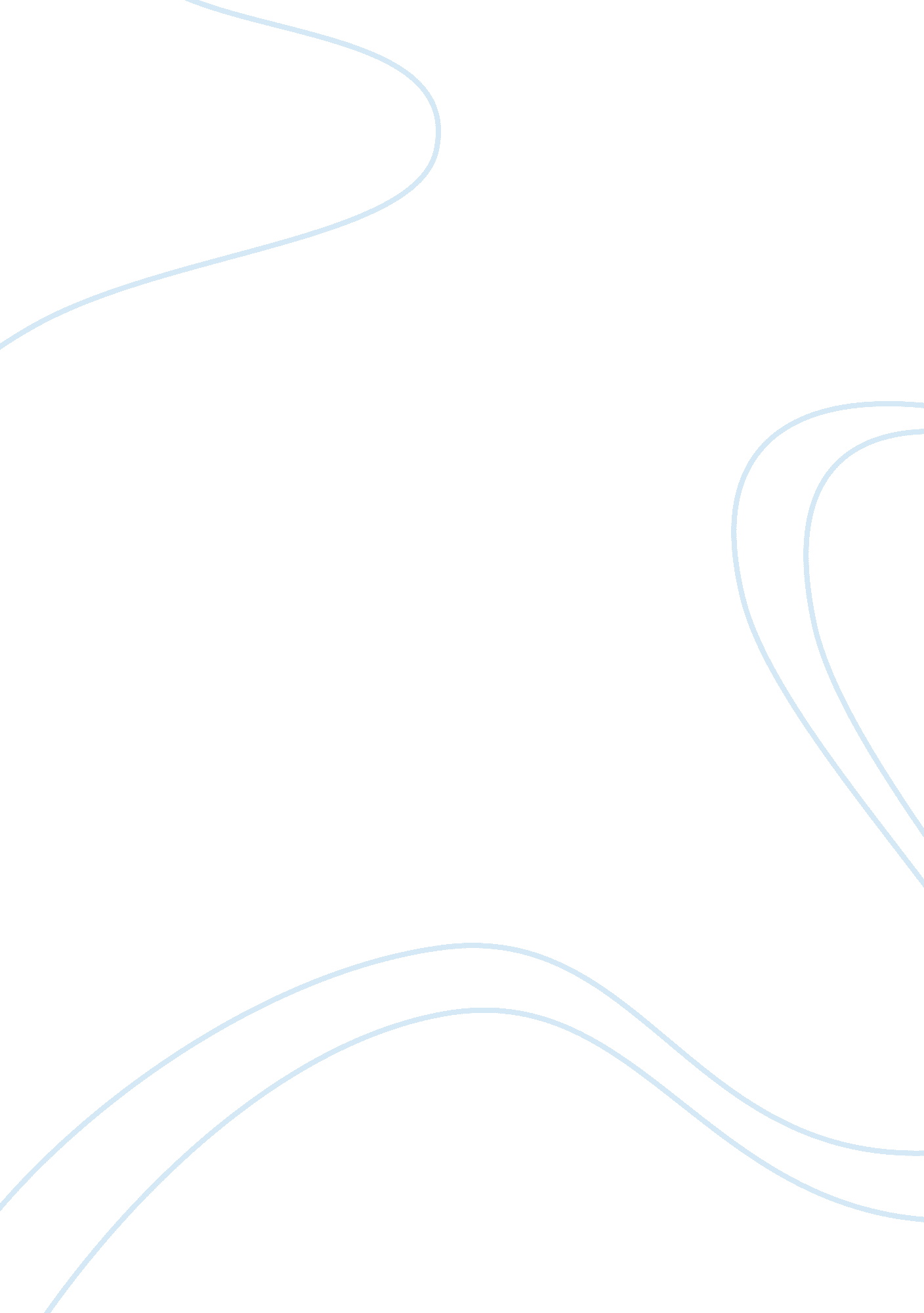 The cave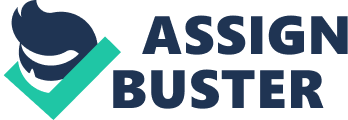 Renaldo Phillip Prof Eli Philosophy In our mind we all start out in a cave. In our world as children we base our lives on that which is told to us by our parent, teachers, and anyone else that tell us information. From birth we were implanted with several information that we find to be truths such as religion, cultures and what??™s moral and what??™s immoral. Now just imagine one day finding out everything that you have ever been told and believed was absolutely wrong. It??™s like living a dream an finally being awoken to reality since your dream is what you perceive as reality, the real world would be perceived as a distorted reality. It would be hard to come to the understanding that all you ever known was a lie. As children we are like the prisoners in the cave chained up accepting what we see. We go to school and as the men in the cave go by what we see and hear. Most likely as children we probably question what we see and hear but still accept it as truth just as the prisoners accepted whatever images they saw on the wall or heard from around them. Society molds us as children because just as the prisoner we are uneducated we know only w hat we are made to see. In this phase it??™s like hearing an animal growling and has the appearance of a dog as we progress more in life we will come to learn that just because it looked and sounded like a dog doesnt mean it always is, in fact we come to learn it was a wolf. As uneducated people we try and make sense for what isnt understood. It??™s like whatever we hear or see we believe to be reality and the one and only truth. We like the world as we know it as human we are afraid of change. We grow so accustom to the behavior of our daily life so we find change to be terrifying. Just like the prisoner was being freed, we are blinded by all this new revelation. We take the light or information in slowly. I??™m sure as a kid your parents and society convinced you that there was a fat white guy named Santa Claus that brought all the good little boys and girls presents. Another story we all heard was that a magical little fairy comes and takes our teeth and in return she gives us money. During childhood we take all we receive as the truth . The ascent to a teenager can be compared to the prisoners being released and seeing that everything they ever known was not as they thought so they are confused. As teenagers we are introduce to the real life of the world. The fat guy that brought us presents we found out wasn??™t real along with the little money giving tooth fairy. At 1st we really don??™t believe it when we find out about these things, because all our life we known Santa to bring presents now finding out it was our parents makes us wonder r what else was untrue in the world. As teenager we are introduced to the evil of the world, sex, drugs, war and greed. Our once safe little world isn??™t as nice of a place as we were told and shown. We were never shown the other side so everything comes to us as a shock. Fear keeps us being slaves because we fear change so much that we will do anything to fit in. We don??™t want to be the odd ball that stands out an asks why. Now we know what the real world is like, and we feel like going back to the life we once viewed as perfect. As adults are older we become to understand that the media has a strong effect on our thoughts. The images that we view are set to try to model us. We are shown what the right thing to wear is, what to buy and we are give basically an outlin e that tells us how to live. As adults we are able to break free from this trend. As children we are slaves to the media and are quick to ignore anyone who is trying to change our view and tell us that our world that we know isn??™t the real world. We try an enlighten those before us who are still uneducated but sometimes rejected. These uneducated people like there reality so much that they will do anything to keep it that way. They are unwilling to change their way of thinking and are unwilling to accept anything that they don??™t view as truth. We will argue again any fact or evidence that we are presented with. In today??™s world many us aren??™t shackled but we just refuse to look behind us and see the world from a different perspective. 